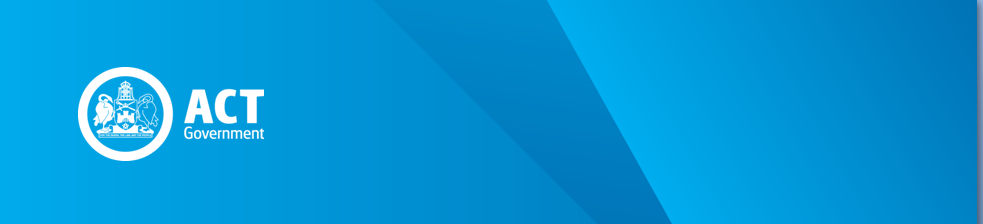 Lodgement Guide: The information in this lodgement guide is for information only and should not be lodged with your application. Before lodging the application, remove pages 1 to 2 of the lodgement guide and keep for your reference.When to lodge your applicationAn application must be received by the ACT Revenue Office by the date the duty must be paid. That is, within 90 days of the transaction date, or for an ‘off the Plan’ purchase agreement, the application must be received within 14 days of the occurrence of one of the events mentioned in section 16A (1) of the Duties Act 1999 (the Act).  Applying for a concession does not stop interest applying if payment of required duty is made after the due date.Eligibility REQUIREMENTSApplicants must be purchasing a new home or vacant land.The dutiable value of the eligibility property is:For a new home – less than $607,000For vacant land – less than 329,500Each person holding a relevant interest in the property and each person’s domestic partner must be part of the application. If there are more than two applicants, complete and attach a second application form.Applicants must fully complete and sign the application form and lodge it together with the required supporting documents. Incomplete applications will only delay processing times.Applicants must be individuals of at least 18 years of age.The total gross income of all applicants in the full financial year preceding the transaction date must be less than or equal to the income threshold.Applicants must not hold or have held any interest in land anywhere in a two year period ending on the transaction date, except where special circumstances apply.At least one applicant must occupy the home as a principal place of residence for a continuous period of 1 year starting within 1 year of completion (for a new home) or issue of the Certificate of Occupancy and Use (for vacant land).SECTION 1Anyone who will have an interest in the property must complete Section 1 of the application. This includes domestic partners whether or not they have an interest in the property. SECTION 2The property must be a new home or vacant land.SECTION 3If you answer Yes to any question in this section and you were required to relinquish your interest in land by an order of a court, a written financial agreement, a domestic relationship agreement, or a termination agreement, attach a copy of the relevant court order or agreement. If your interest in land was held while performing your duties as an executor or trustee of a deceased estate, attach a copy of the relevant grant of Probate or Letters of Administration to the application.SECTION 4 List all dependent children and their ages.SECTION 5Show each applicants gross income received from each source to enable the ACT Revenue Office to verify all details. All forms of income must be included, including interest/dividends, second jobs, back pay, child support payments, and Centrelink paymentsAttach a copy of each applicant’s PAYG payment Summary for each employer during the financial year before the transaction date.Attach a full copy of each applicant’s last income tax return before the transaction date. (Not the Notice of Assessment).If an applicant has not lodged the relevant income tax return, attach a statutory declaration accompanied by all payment summaries for the relevant financial year stating;reasons for not being able to provide an income tax return;total gross income (not net income) from all sources for  the relevant financial year; andall employers for that financial year, If the applicant is  self-employed please provide a copy of all Business Activity Statements (BAS) for the year period prior to the date of transaction.Attach a copy of the home loan application the same as that lodged with the financial institution (not the loan approval, contract or on-line application pack). If you do not have a home loan application, please provide a written statement giving reasons for not having one.SECTION 6All applicants must complete this Section. Each applicant must understand all details on the application form.TERMS USEDAPPLICATION FORM: New homes or vacant land onlyCHECKLISTComplete this checklist to ensure that all required supporting documents have been attached to your application. The processing time for your application may be delayed if all the required supporting documentation is not attached. Additional documents may be requested after lodgement of your application.The ActThe Duties Act 1999Certificate of Occupancy and UseThe certificate issued by Access Canberra after the building work on your property has been certified as completed (see the Building Act 2004)CommissionerThe Commissioner for ACT RevenueDomestic PartnerIncludes a spouse, civil union partner, civil partner or de facto partner (see section 169 of the Legislation Act 2001)Dutiable ValueThe dutiable value of the eligibility property is:For a new home – less than $607,000For vacant land – less than 329,500Eligible PropertyA new home or vacant landEligible TransactionA grant, transfer or agreement for sale or transfer of eligible property‘Off the Plan’ Purchase AgreementAgreement for sale or transfer of land, where a residence is to be erected or developed on the land before settlement New HomeLand in the ACT, a Crown lease or a declared land sublease with a home built on it that has not previously been occupied or sold as a place of residence. Transaction DateThe date of the grant, transfer or agreement for sale or transfer (whichever is first)Vacant LandLand in the ACT, a Crown lease or a declared land sublease without a home or other dwelling built on itSection 1	Applicant detailsSection 1	Applicant detailsSection 1	Applicant detailsSection 1	Applicant detailsSection 1	Applicant detailsName of GRANTEE/S OR transferee/s:name of domestic partner/s:marital status:MarriedDivorcedSingleDomestic partneraddress:TELEPHONE:EMAIL ADDRESS:Section 2	PROPERTY DETAILSSection 2	PROPERTY DETAILSSection 2	PROPERTY DETAILSSection 2	PROPERTY DETAILSSection 2	PROPERTY DETAILSSection 2	PROPERTY DETAILSSection 2	PROPERTY DETAILSSection 2	PROPERTY DETAILSSuburbSuburbSectionBlockUnitPurchase price/Market valuePurchase price/Market valuePurchase price/Market value$$$Street address:Is the property VACANT LAND? (Only circle YES if you are settling on vacant land)Is the property VACANT LAND? (Only circle YES if you are settling on vacant land)Is the property VACANT LAND? (Only circle YES if you are settling on vacant land)Is the property VACANT LAND? (Only circle YES if you are settling on vacant land)Is the property VACANT LAND? (Only circle YES if you are settling on vacant land)Is the property VACANT LAND? (Only circle YES if you are settling on vacant land)YESNOIs the property a NEW HOME? (Only circle YES if you are settling on a new home)Is the property a NEW HOME? (Only circle YES if you are settling on a new home)Is the property a NEW HOME? (Only circle YES if you are settling on a new home)Is the property a NEW HOME? (Only circle YES if you are settling on a new home)Is the property a NEW HOME? (Only circle YES if you are settling on a new home)Is the property a NEW HOME? (Only circle YES if you are settling on a new home)YESNOTransaction date (date of grant/transfer or agreement for sale, whichever is first)Transaction date (date of grant/transfer or agreement for sale, whichever is first)Transaction date (date of grant/transfer or agreement for sale, whichever is first)Transaction date (date of grant/transfer or agreement for sale, whichever is first)Transaction date (date of grant/transfer or agreement for sale, whichever is first)Transaction date (date of grant/transfer or agreement for sale, whichever is first)            /             /                   /             /       What % of the property is being purchased?  What % of the property is being purchased?  What % of the property is being purchased?  What % of the property is being purchased?  What % of the property is being purchased?  What % of the property is being purchased?                                  %                                %Are all grantees/transferees acquiring a legal and an equitable interest in the property?Are all grantees/transferees acquiring a legal and an equitable interest in the property?Are all grantees/transferees acquiring a legal and an equitable interest in the property?Are all grantees/transferees acquiring a legal and an equitable interest in the property?Are all grantees/transferees acquiring a legal and an equitable interest in the property?Are all grantees/transferees acquiring a legal and an equitable interest in the property?YESNOWill at least one applicant occupy the home as their principal place of residence for a continuous period of at least 1 year, with occupation commencing within 1 year after the completion date of the eligible transaction? Will at least one applicant occupy the home as their principal place of residence for a continuous period of at least 1 year, with occupation commencing within 1 year after the completion date of the eligible transaction? Will at least one applicant occupy the home as their principal place of residence for a continuous period of at least 1 year, with occupation commencing within 1 year after the completion date of the eligible transaction? Will at least one applicant occupy the home as their principal place of residence for a continuous period of at least 1 year, with occupation commencing within 1 year after the completion date of the eligible transaction? Will at least one applicant occupy the home as their principal place of residence for a continuous period of at least 1 year, with occupation commencing within 1 year after the completion date of the eligible transaction? Will at least one applicant occupy the home as their principal place of residence for a continuous period of at least 1 year, with occupation commencing within 1 year after the completion date of the eligible transaction? YESNOSection 3	Other interests in landSection 3	Other interests in landSection 3	Other interests in landSection 3	Other interests in landSection 3	Other interests in landOn the transaction date for the eligible transaction, do any applicants, alone or jointly, hold a legal or equitable interest in land other than the eligible property? If YES provide details below.On the transaction date for the eligible transaction, do any applicants, alone or jointly, hold a legal or equitable interest in land other than the eligible property? If YES provide details below.On the transaction date for the eligible transaction, do any applicants, alone or jointly, hold a legal or equitable interest in land other than the eligible property? If YES provide details below.YESNOSuburbSectionBlockUnitUnitDuring the two years preceding the transaction date, have any applicants, either alone or jointly, held a legal or equitable interest in land anywhere in the world other than the eligible property?During the two years preceding the transaction date, have any applicants, either alone or jointly, held a legal or equitable interest in land anywhere in the world other than the eligible property?During the two years preceding the transaction date, have any applicants, either alone or jointly, held a legal or equitable interest in land anywhere in the world other than the eligible property?YESNOIf you answered YES to either question above, were you required to relinquish your interest by an order of a court, a written financial agreement, a domestic relationship agreement, or a termination agreement as a consequence of a termination of a relationship between domestic partners, or was your interest held while performing your duties as an executor or trustee of a deceased estate? If YES, you must attach a copy of the order, agreement, probate or letters of administration.If you answered YES to either question above, were you required to relinquish your interest by an order of a court, a written financial agreement, a domestic relationship agreement, or a termination agreement as a consequence of a termination of a relationship between domestic partners, or was your interest held while performing your duties as an executor or trustee of a deceased estate? If YES, you must attach a copy of the order, agreement, probate or letters of administration.If you answered YES to either question above, were you required to relinquish your interest by an order of a court, a written financial agreement, a domestic relationship agreement, or a termination agreement as a consequence of a termination of a relationship between domestic partners, or was your interest held while performing your duties as an executor or trustee of a deceased estate? If YES, you must attach a copy of the order, agreement, probate or letters of administration.YESNOSection 4	DEPENDENT CHILDRENSection 4	DEPENDENT CHILDRENSection 4	DEPENDENT CHILDRENSection 4	DEPENDENT CHILDRENFIRST NAME AND SURNAMEAGEFIRST NAME AND SURNAMEAGENote:  A ‘dependent child’ has the same meaning as in the Social Security Act 1991 (Cwlth). If you have more than one ‘dependent child’ you must attach a copy of the youngest child’s birth certificate.Note:  A ‘dependent child’ has the same meaning as in the Social Security Act 1991 (Cwlth). If you have more than one ‘dependent child’ you must attach a copy of the youngest child’s birth certificate.Note:  A ‘dependent child’ has the same meaning as in the Social Security Act 1991 (Cwlth). If you have more than one ‘dependent child’ you must attach a copy of the youngest child’s birth certificate.Note:  A ‘dependent child’ has the same meaning as in the Social Security Act 1991 (Cwlth). If you have more than one ‘dependent child’ you must attach a copy of the youngest child’s birth certificate.Section 5	INCOME DETAILSSection 5	INCOME DETAILSSection 5	INCOME DETAILSThe following statement must be completed and signed by each applicant. Each applicant must list all gross income received from all sources during the financial year preceding the transaction date declared in Section 2. Non-assessable Employment Termination Payments (ETP), such as those made for years of service under a genuine redundancy package, are excluded.Please use an additional application form if there is income from a third applicant to be declared.The following statement must be completed and signed by each applicant. Each applicant must list all gross income received from all sources during the financial year preceding the transaction date declared in Section 2. Non-assessable Employment Termination Payments (ETP), such as those made for years of service under a genuine redundancy package, are excluded.Please use an additional application form if there is income from a third applicant to be declared.The following statement must be completed and signed by each applicant. Each applicant must list all gross income received from all sources during the financial year preceding the transaction date declared in Section 2. Non-assessable Employment Termination Payments (ETP), such as those made for years of service under a genuine redundancy package, are excluded.Please use an additional application form if there is income from a third applicant to be declared.Total Gross Income details for Applicant 1Total Gross Income details for Applicant 1Total Gross Income details for Applicant 1INCOMEEMPLOYER/PAYERGROSS  INCOMEWages$Pensions/Government Benefits $Allowances, including FBT$Interest/dividends$Other$Less non-assessable ETP- $TOTAL$Total Gross Income details for Applicant 2Total Gross Income details for Applicant 2Total Gross Income details for Applicant 2INCOMEEMPLOYER/PAYERGROSS  INCOMEWages$Pensions/Government Benefits $Allowances, including FBT$Interest/dividends$Other$Less non-assessable ETP- $TOTAL$TOTAL GROSS INCOME FOR ALL APPLICANTS TOTAL GROSS INCOME FOR ALL APPLICANTS $Section 6	DECLARATION AND UNDERTAKINGSection 6	DECLARATION AND UNDERTAKINGSection 6	DECLARATION AND UNDERTAKINGI/We declare that: at least one applicant will reside in the home as their principal place of residence for a continuous period of 1 year to commence within 1 year of:the date of completion of the eligible transaction for a new home; orthe date of the certificate of occupancy is issued for vacant land;all of the information in this application, and in any supporting documentation, is true and correct and that to the best of my/our knowledge, no information relevant to the consideration of my/our application has been omitted; andthe income details provided are an indication of my/our usual income.I/We understand that:in the event that I am/we are granted a concession, the Commissioner for ACT Revenue may issue a reassessment for full non-concessional duty if it is determined that I/we did not meet the relevant criteria for the concession granted;depending on the circumstances, interest and penalties may be applied to any unpaid duty; andgiving false or misleading information is a serious offence and the Criminal Code 2002 applies.COMPLIANCE INVESTIGATIONS:  The ACT Revenue Office conducts ongoing investigations to ensure that applicants comply with all conditions. Applications are rigorously reviewed, and checks are made of former home ownership by any applicant in the ACT and interstate. Compliance investigations are generally undertaken after the grant has been paid. For information regarding internal compliance investigations visit: Compliance, Interest and PenaltiesYOUR RIGHTS: For information regarding your rights is available at: Your Rights.I/We declare that: at least one applicant will reside in the home as their principal place of residence for a continuous period of 1 year to commence within 1 year of:the date of completion of the eligible transaction for a new home; orthe date of the certificate of occupancy is issued for vacant land;all of the information in this application, and in any supporting documentation, is true and correct and that to the best of my/our knowledge, no information relevant to the consideration of my/our application has been omitted; andthe income details provided are an indication of my/our usual income.I/We understand that:in the event that I am/we are granted a concession, the Commissioner for ACT Revenue may issue a reassessment for full non-concessional duty if it is determined that I/we did not meet the relevant criteria for the concession granted;depending on the circumstances, interest and penalties may be applied to any unpaid duty; andgiving false or misleading information is a serious offence and the Criminal Code 2002 applies.COMPLIANCE INVESTIGATIONS:  The ACT Revenue Office conducts ongoing investigations to ensure that applicants comply with all conditions. Applications are rigorously reviewed, and checks are made of former home ownership by any applicant in the ACT and interstate. Compliance investigations are generally undertaken after the grant has been paid. For information regarding internal compliance investigations visit: Compliance, Interest and PenaltiesYOUR RIGHTS: For information regarding your rights is available at: Your Rights.I/We declare that: at least one applicant will reside in the home as their principal place of residence for a continuous period of 1 year to commence within 1 year of:the date of completion of the eligible transaction for a new home; orthe date of the certificate of occupancy is issued for vacant land;all of the information in this application, and in any supporting documentation, is true and correct and that to the best of my/our knowledge, no information relevant to the consideration of my/our application has been omitted; andthe income details provided are an indication of my/our usual income.I/We understand that:in the event that I am/we are granted a concession, the Commissioner for ACT Revenue may issue a reassessment for full non-concessional duty if it is determined that I/we did not meet the relevant criteria for the concession granted;depending on the circumstances, interest and penalties may be applied to any unpaid duty; andgiving false or misleading information is a serious offence and the Criminal Code 2002 applies.COMPLIANCE INVESTIGATIONS:  The ACT Revenue Office conducts ongoing investigations to ensure that applicants comply with all conditions. Applications are rigorously reviewed, and checks are made of former home ownership by any applicant in the ACT and interstate. Compliance investigations are generally undertaken after the grant has been paid. For information regarding internal compliance investigations visit: Compliance, Interest and PenaltiesYOUR RIGHTS: For information regarding your rights is available at: Your Rights.Signature of all applicantsNote:  
All applicants must signSignature:Date:Signature of all applicantsNote:  
All applicants must signFull name:Date:Signature of all applicantsNote:  
All applicants must signSignature:Date:Signature of all applicantsNote:  
All applicants must signFull name:Date:GIVING FALSE OR MISLEADING INFORMATION IS A SERIOUS OFFENCE (Criminal Code 2002)Privacy Statement: All information collected by the ACT Revenue Office is protected by secrecy provisions in Acts administered by the Office and only used for the purposes of those Acts. In addition, personal information provided to the ACT Revenue Office is protected by the Information Privacy Act 2014. Information (including personal information) is not disclosed to any third party unless authorised by law or with the consent of the person involved.REQUIRED DOCUMENTATION – tick if attachedCompleted Conveyance Lodgement formOriginal Contract for Sale as exchangedOriginal Transfer formCompleted Home Buyer Concession Scheme application formCopy of the full income tax return for the previous financial year (prior to the transaction date)If you do not have a tax return please provide:A statutory declaration accompanied by all PAYG payment summaries for the previous financial year, stating:Reasons for not being able to provide tax return;Total gross income for the previous financial year including all interest/dividends; andList of all employers for that financial yearCopy of all payment summaries for the previous financial year from all employersCopy of the home loan application as lodged with the financial institution.(If you are unable to provide a copy of the home loan application, please provide a written statement giving reasons for not having one).Copy of the birth certificate for the youngest child (if applicable)If you are self-employed please provide  copy of all Business Activity 
Statements (BAS) for the previous financial year